Муниципальное автономное дошкольное образовательное учреждение «Детский сад №104 комбинированного вида»Принято:                                                               Утверждаю:на заседании педагогического совета               и.о. заведующей МАДОУ Протокол№6                                                      « Детский сад №104 комбинированного вида»От 30.08.2019г.                                                    ____________________ С.Е.Суринова                                                                               Приказ № 160 от 02.09.2019г.ПроектИнновационной экспериментальной деятельности «Исследователи на грядке»на 2019-2020 учебный год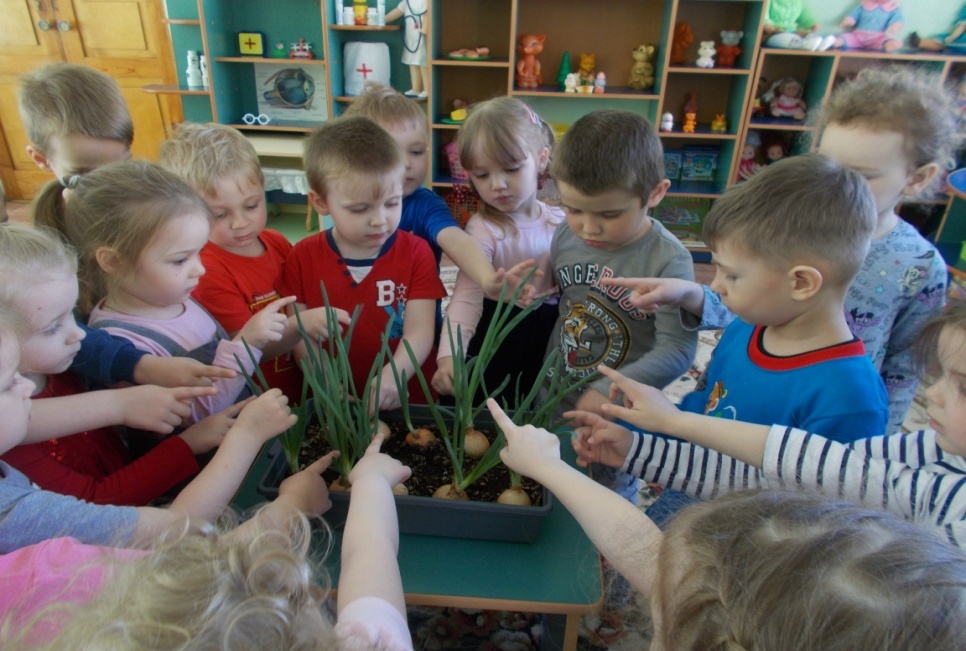 Воспитатель : Молдакова М.Аг.о СаранскАктуальность темы проекта: Проект направлен на формирование представлений об овощных культурах нашей республики; о способах их посадки и условиях выращивания; на понимание необходимости овощей в жизнедеятельности человека. Участие детей в проекте «Исследователи на грядке» позволит максимально обогатить их представления о работе сельских жителей на приусадебных участках, о процессе выращивания огородных культур, их полезных свойствах; развивать связную речь, творческие способности детей, совместную поисковую деятельность. Цель: заинтересовать детей наблюдением за жизнью культурных растений; укрепить их здоровье посредством оздоровительных сил природы; активизировать мышление.Задачи:Формировать представление об овощах, о разнообразии их сортов, о благоприятных условиях для их роста и созревания.Создавать условия для развития поисково - исследовательской деятельности детей. Способствовать сбору новой информации об уже известных овощах.Развивать умение составлять познавательный рассказ о росте рассады.Формировать интерес к произведениям фольклорного жанра (пословицы, поговорки, загадки).Заинтересовать родителей в продуктивной деятельности с детьми.Продолжительность проекта: апрель – август.Участники проекта:Дети средней группы.РодителиВоспитатель группы №10 – Молдакова Мария Анатольевна.Предполагаемые результаты:1. Формирование представлений о том, как растут овощи, как нужно ухаживать за ними; об условиях их созревания и времени сбора; о способах приготовления из них различных блюд и способах заготовки на зиму.2.  Составление описательного рассказа об овоще с использованием опорной схемы.3.  Подбор интересного познавательного материала о росте таких же овощей на домашних грядках и в теплицах.Перечень форм и методов реализации проектаНаблюдение за трудом взрослых на огороде.Занятия в игровой форме.Трудовая деятельность на грядках.Дидактические и сюжетно - ролевые игры.Рассматривание иллюстраций, картин.Беседы.Чтение художественной литературы.Заучивание загадок, пословиц и поговорок.Работа воспитателя1. Беседы с детьми (выявление уровня знаний о растениях).2. Составление плана работы над проектом.3. Сбор материала, необходимого для реализации проекта.4. Разработка конспектов занятий и презентации по планируемой теме.5. Организация предметно – развивающей среды по теме проекта.6. Изготовление дидактических игр и пособий.Этапы проектной деятельности:1. Подготовительный этап.Сбор и анализ литературы по данной теме.Определение цели.Планирование деятельности, направленной на реализацию проекта.Проведение анкетирования родителей по данной теме.2. Основной этап – практическая деятельность.Вхождение детей в проблемную игровую ситуацию (ведущая роль воспитателя).Реализация проекта через различные виды деятельности.Взаимодействие с родителями, направленное на знакомство с проектной деятельностью.3. Заключительный этап.Презентация проекта.Проведение досуга.Мини-выставка выращенной продукции.Содержание проекта:	Наши дети взрослеют очень быстро, но самостоятельно и плодотворно жить они смогут, если мы сегодня поможем развиваться их способностям и талантам. Таким образом, хочется отметить, что в своей работе с детьми – мы руководствуемся мудрым советом: «Умейте открывать перед ребенком в окружающем мире что-то одно, но открыть так, чтобы кусочек жизни заиграл перед ними всеми красками радуги».Наши работы и наблюдения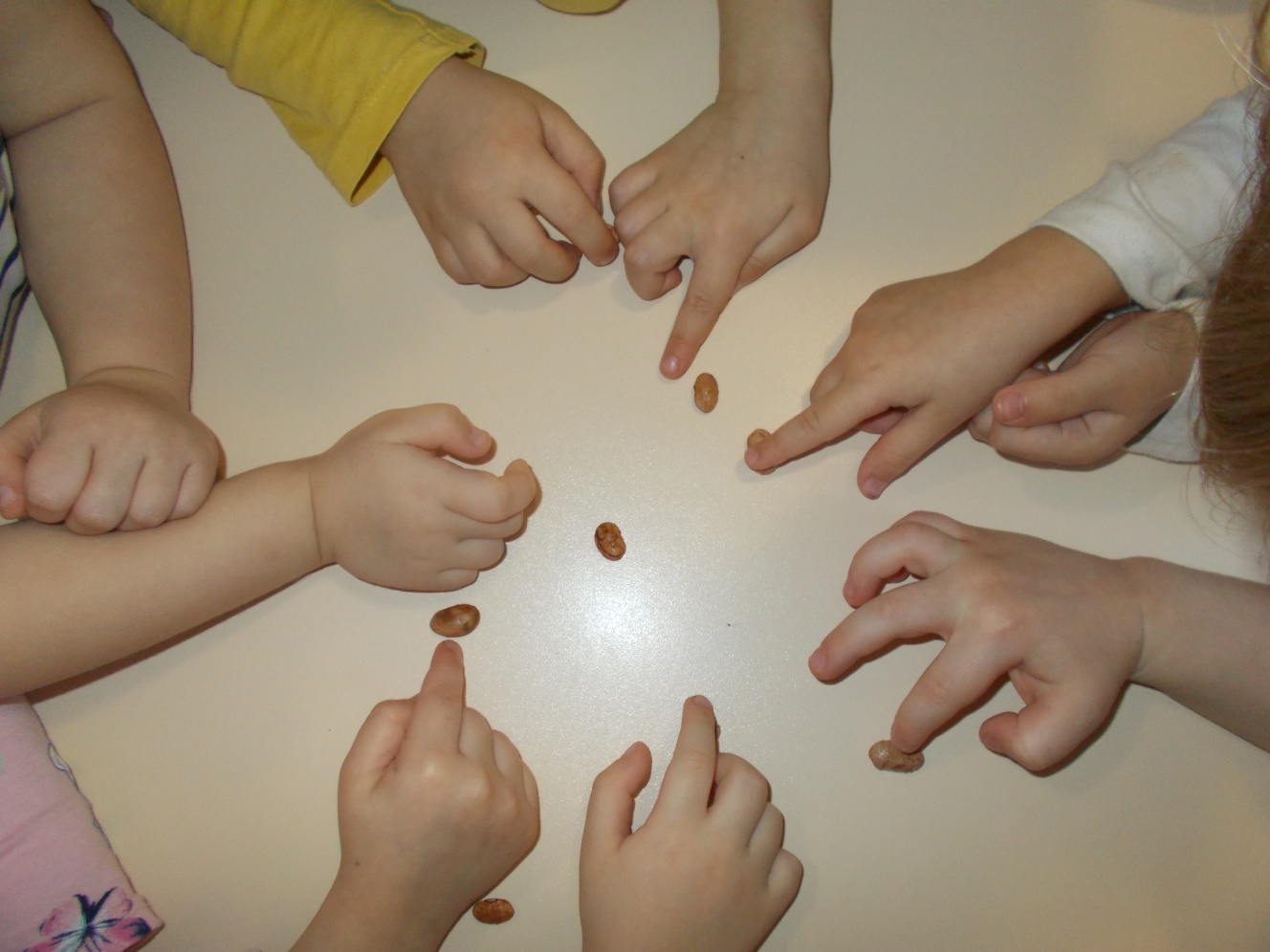 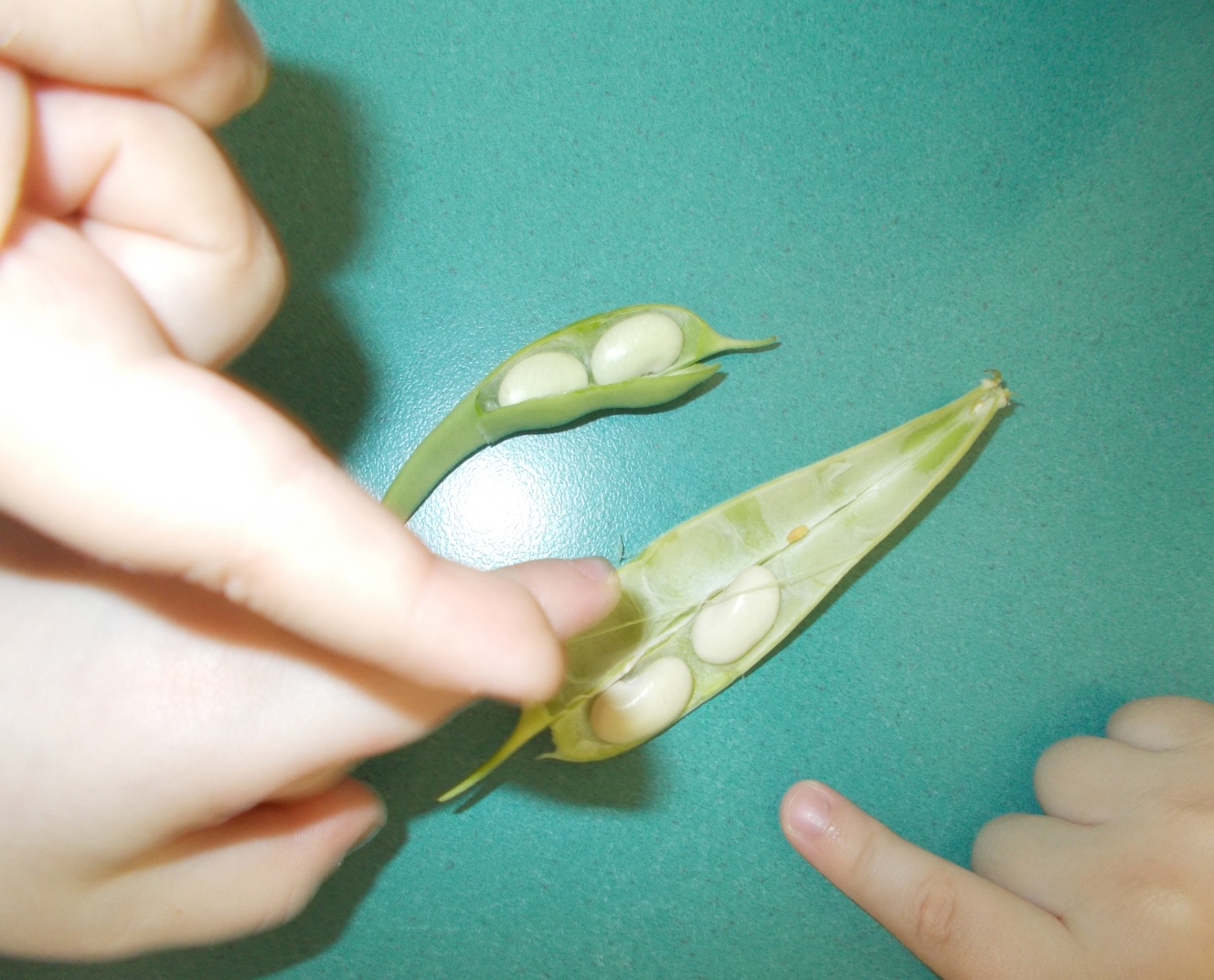 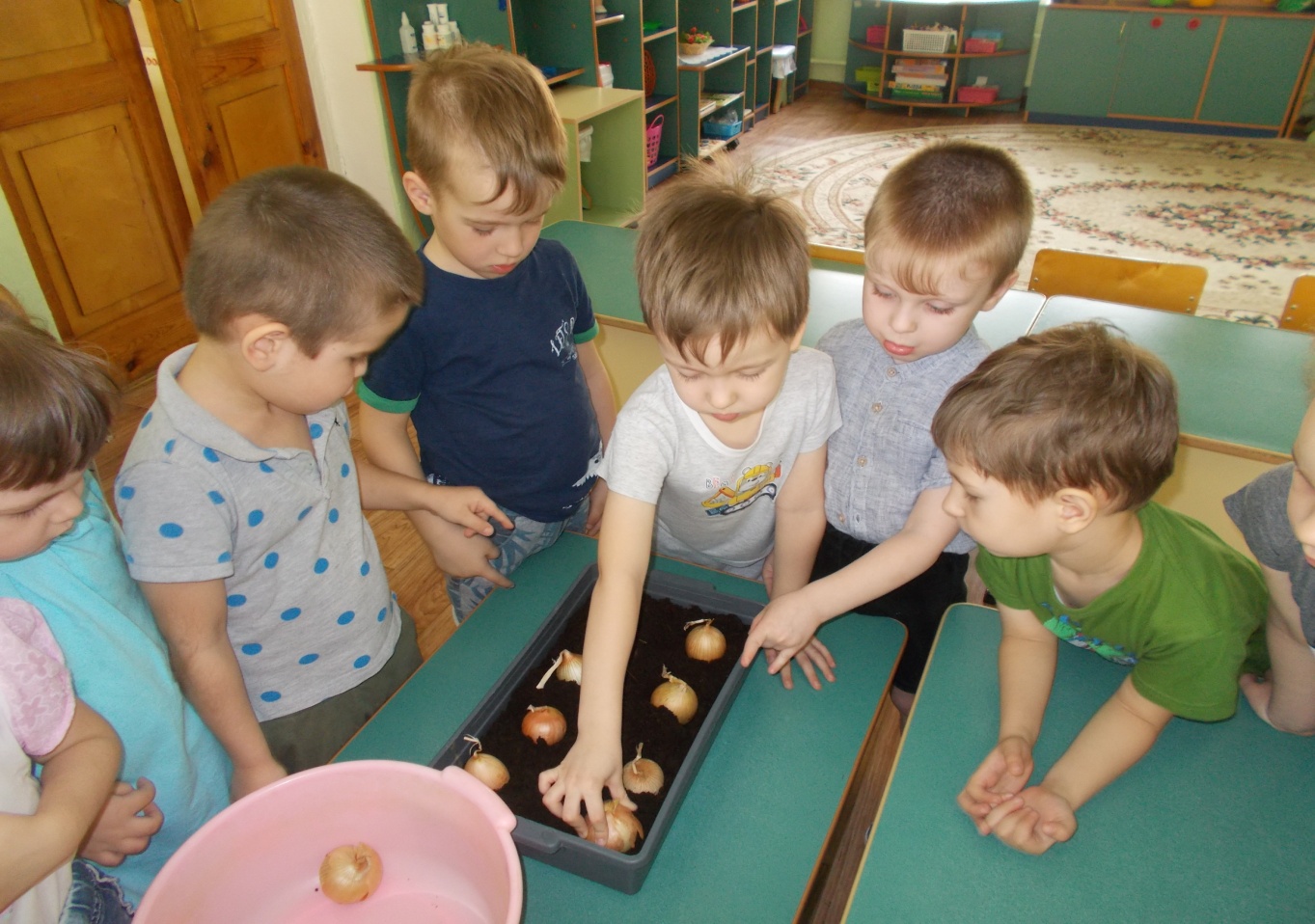 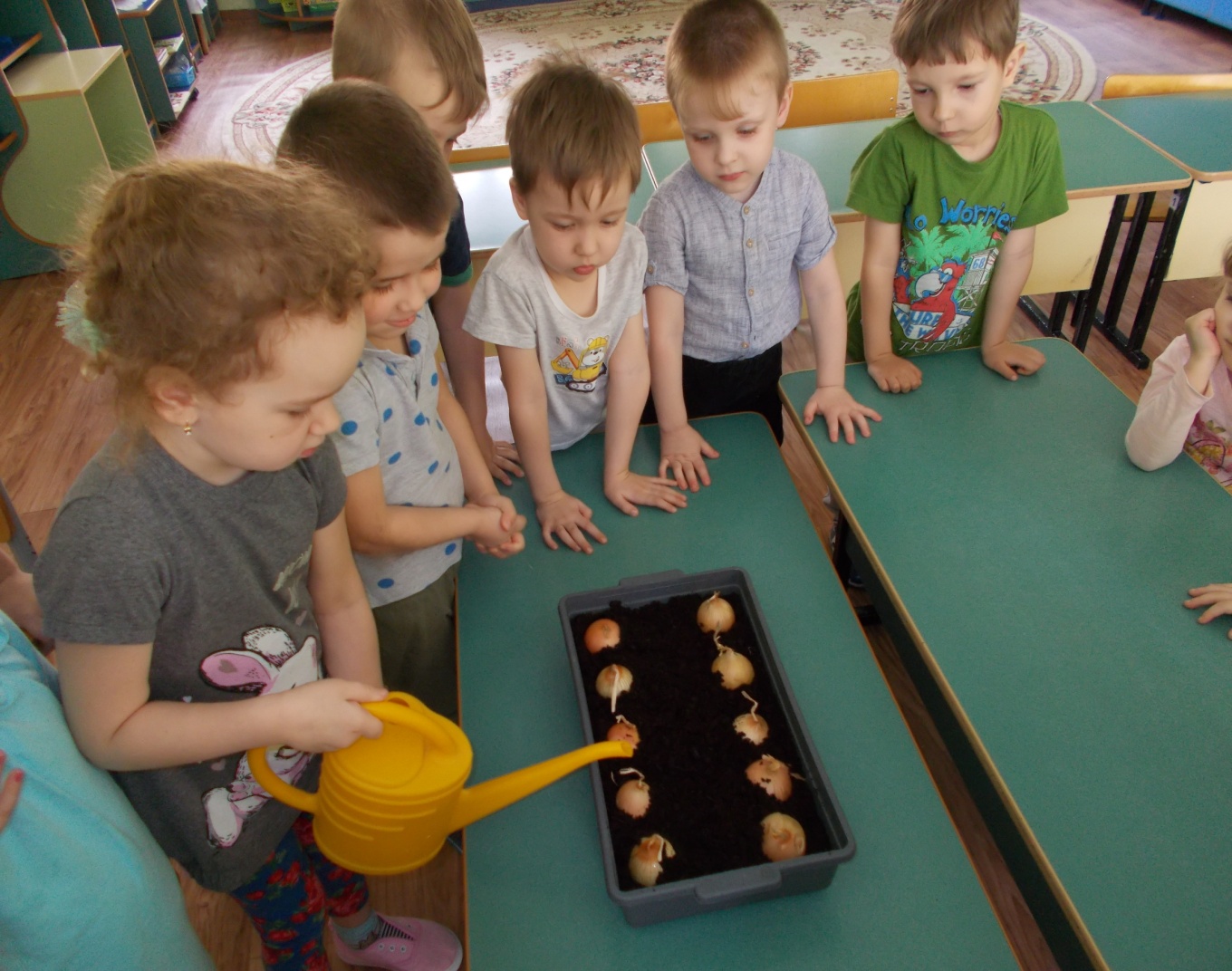 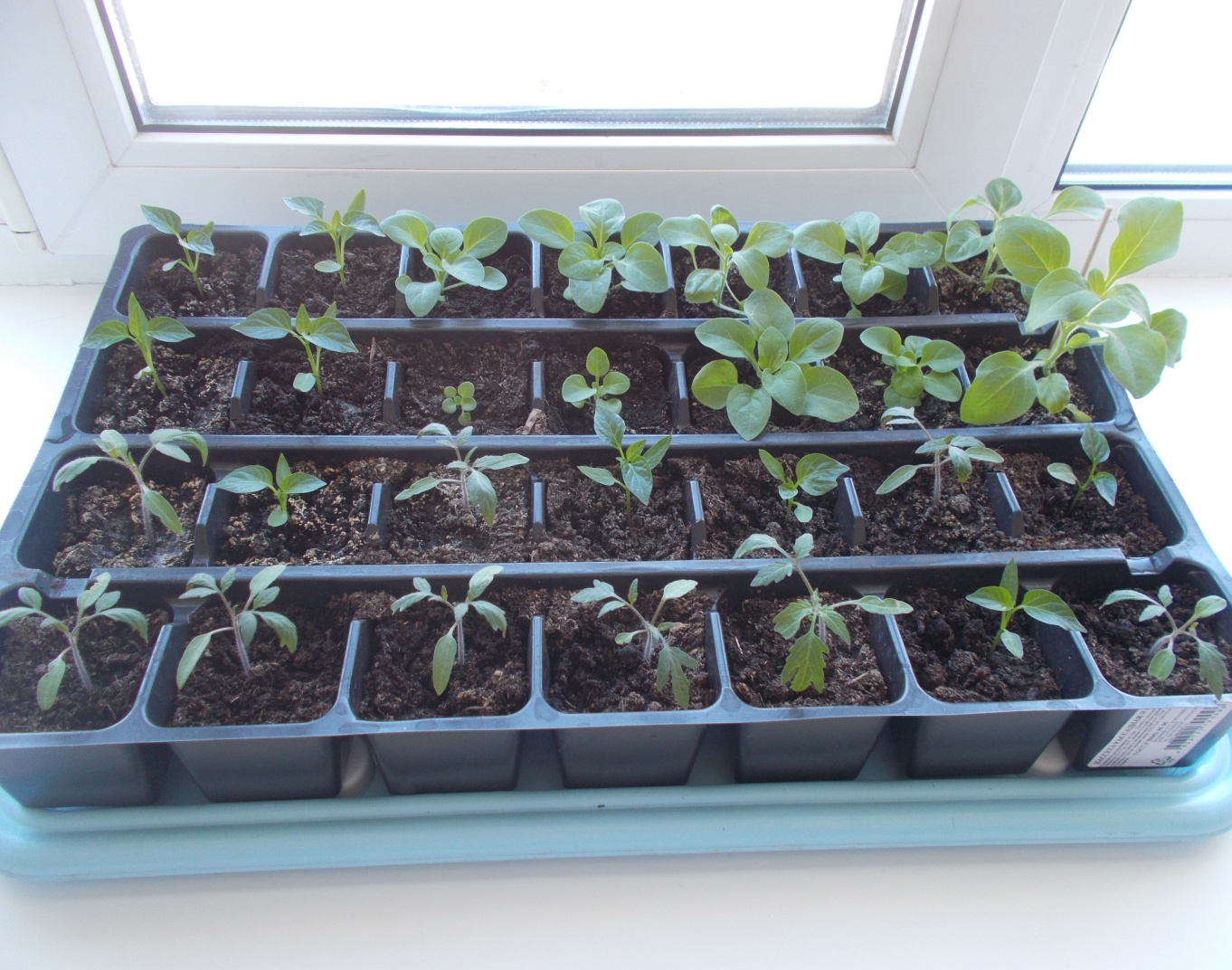 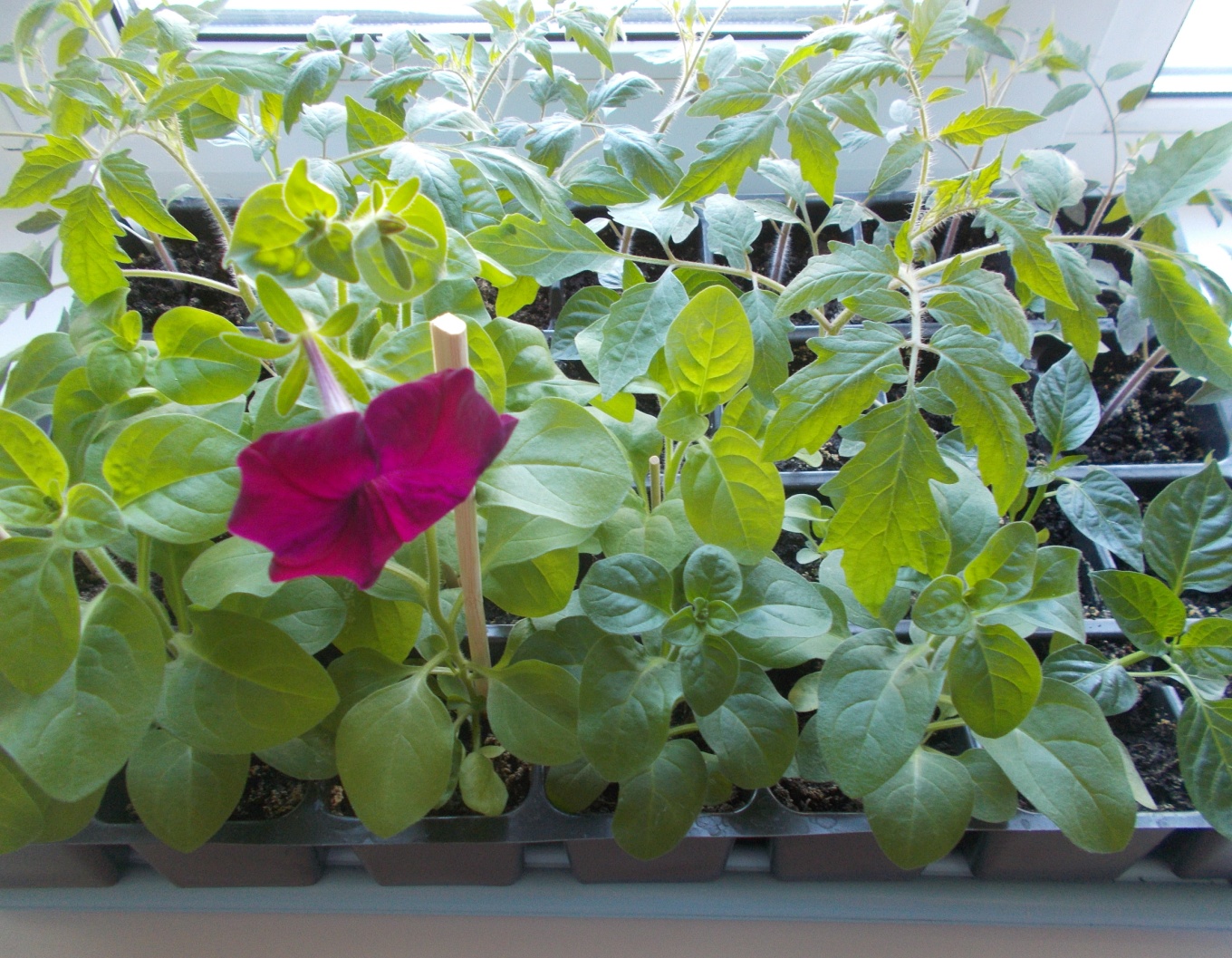 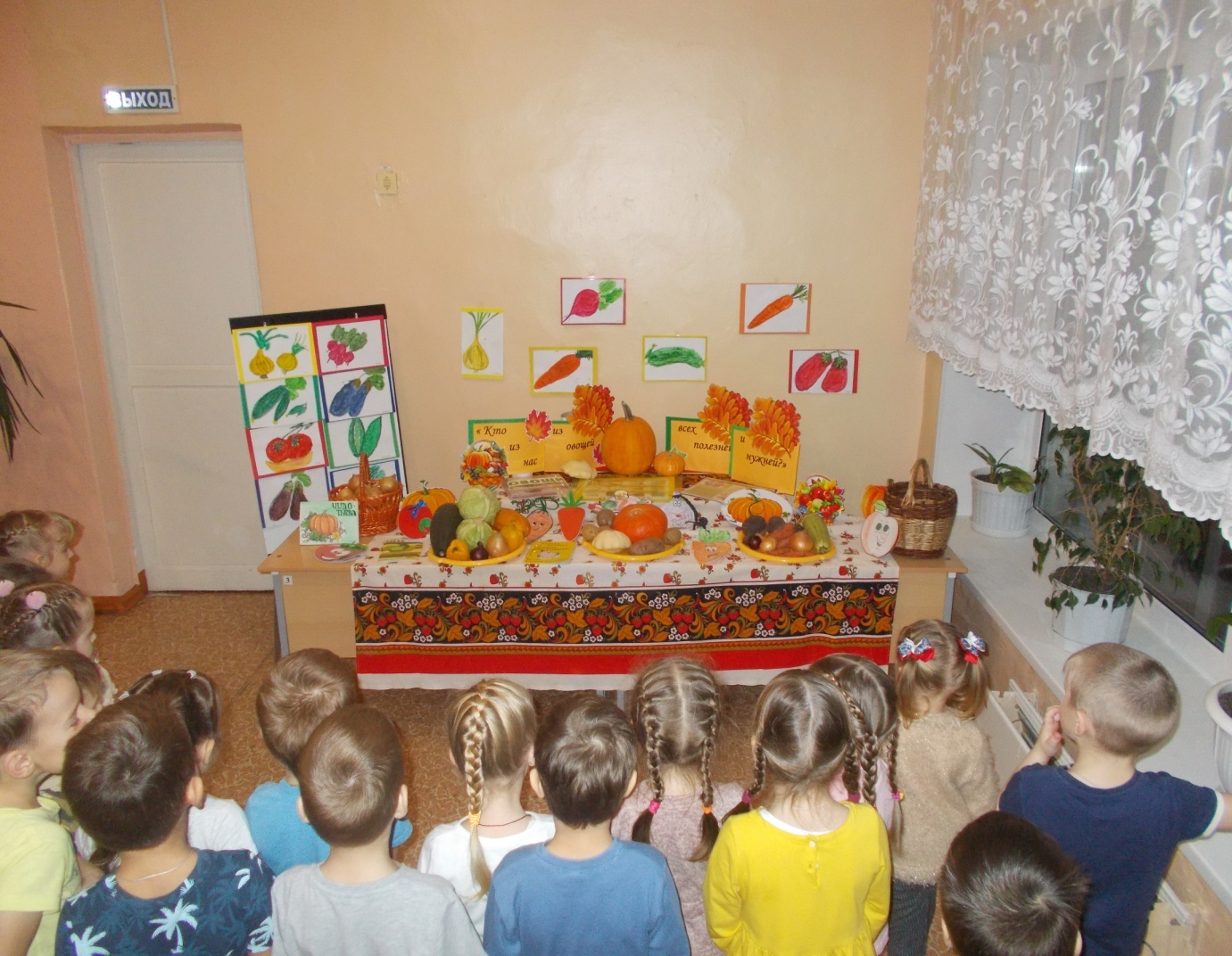 АпрельАпрельМероприятияМероприятияБеседы«Что я знаю о здоровом питании?»,«Откуда берутся овощи?».ООДРисование. «Что растёт в огороде?».Дидактические игры«Чудесный мешочек», «Что за овощ?».Опытно-экспериментальная деятельностьПосадка семян на рассаду. Чтение художественной литературыД. Родари «Чиполлино»,Н. Носов «Огородники». НаблюдениеЗа всходами и ростом.Работа с родителямиСбор информации: подбор иллюстраций и художественной литературы; рассматривание энциклопедий.  Анкетирование родителей «Исследовательская деятельность на приусадебном участке».ТрудПолив всходов. Пикирование. Сеяние семян томатов.МайМайМероприятияМероприятияБеседы«Труд сельских жителей на приусадебных участках». «Орудия труда. Безопасная работа в огороде».ООДРисование «Зарисовка этапов роста растений в альбоме наблюдений».Дидактические игры«Один – много», «Подскажи словечко».Опытно-экспериментальная деятельностьСтроение растений.  Рост рассады в тени и на солнце.Чтение художественной литературыЗагадки о овощах; Чтение Ю. Тувим «Овощи».НаблюдениеЗа ростом рассады, вытягивание её к солнцу.Работа с родителямиРекомендации по организации совместной работы на огороде. Наблюдения за ростом овощных культур в теплицах и в открытом грунте.ТрудПодготовка грунта. Полив, высаживание рассады томатов.ИюньИюньМероприятияМероприятияБеседы«Какой вред рассаде могут нанести насекомые?»«Как нужно ухаживать за овощными культурами».ООДРисование «Зарисовка этапов роста растений в альбоме наблюдений.Дидактические игры«Узнай по запаху», «Скажи ласково».Опытно-экспериментальная деятельностьОпыт с помидорами - «пасынкование» Установление связи: растения - земля, растения – вода, растения – человек.Чтение художественной литературыН. Носов «Огурцы», потешки об овощах.НаблюдениеЗа появлением плодов; за насекомыми.Работа с родителямиРекомендации по организации совместной работы на огороде (наблюдение за сбором вредителей с овощей, прополка сорняков).ТрудПолив. Высадка рассады томатов и перца, прополка сорняка.ИюльИюльМероприятияМероприятияБеседы«Зачем подвязывают помидоры?», «Бытовые приборы для переработки овощей».ООДЛепка «Наши овощи созрели!».Дидактические игры«Овощи и фрукты», «Что лишнее?», «Один – много».Опытно-экспериментальная деятельностьСозревание томатов на грядке и сорванных зелёных плодов в помещении.Чтение художественной литературыЕ. Благинина «Приходите в огород», В.Волина «Наша грядка», Е. Надёжкина «Огуречное семечко».НаблюдениеЗа состоянием листьев в утреннее и полуденное время, за созреванием плодов.Работа с родителямиРекомендации по организации совместной работы на огороде (сбор урожая, прополка, переработка томатов). Консультации «Как полезны овощи!» ТрудСбор урожая томатов, прополка после дождя.  АвгустАвгустМероприятияМероприятияБеседы«Лето в банке». «Какие блюда состоят из овощей».ООДАппликация. «Плоды нашего труда».Дидактические игры«Объясни словечко», «Какой сок из...», «Большой – маленький».Опытно-экспериментальная деятельностьВзвешивание плодов. Дегустация овощных блюд.Чтение художественной литературыГ. Юдина «Сказка о том, как овощи воевали».НаблюдениеЗа изменением состояния растений.Работа с родителямиПрезентация этапов работы по проекту. Организация мини – выставки выращенной продукции. «Фоторепортаж с домашних грядок».ТрудСбор томатов и перца, уборка сухих растений.